BIJWOORDEN VAN TIJDBijwoorden van tijd zijn woorden die aangeven hoe vaak iets gebeurt of voorkomt:Always 		altijd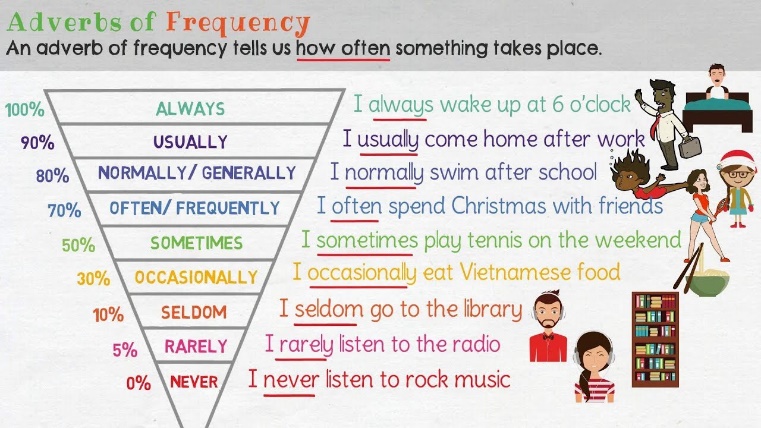 Usually		gewoonlijkFrequently		regelmatigOften			vaakSometimes		somsOccasionally		af en toeSeldom		zeldenRarely			zeldenHardly ever		vrijwel nooitNever			nooitOefening 1: Wat is juist?He goes sometimes to a disco.He sometimes goes to a discoThey are never on time.They never are on time.My classmate is usually bored with school.My classmate usually is bored with school.You listen never to my explanation.You never listen to my explanation.He tried often to stop with smoking.He often tried to stop with smoking.We are always tired.We always are tired.Willem comes usually at 8.Willem usually comes at 8.Eline and Vera cook hardly ever dinner.Eline and Vera hardly ever cook dinner.I am always right.I am right always.It rains often in Scotland.It often rains in Scotland.Oefening 2:Nicole  _______________  _______________  here at weekends. (always – comes)You  _______________  _______________  guest of this restaurant. (regularly – are)I  __ _____________  _______________  London. (often – visit)Pete  _______________  _______________  ill. (often – gets) These cars  _______________  _______________ in the garage. (sometimes – are)Fenne  _______________  _______________  him. (hardly ever – sees)We _______________  _______________  at school. (seldom – are)Jorden and Demirhan _______________  _______________  the teacher. (occasionally – help out)My cat Tobias  _______________ _______________  a gently giant. (always – is)Jay  _______________  _________ ______  nervous about his test. (probably – is)Oefening 3:Tijn puts tomato sauce on everything. He puts it on ice cream. (usually – probably)_____________________________________________________________________I get to the station on time and the train is late. (always – always)_____________________________________________________________________Janne plays tennis but she plays in the evenings. (often – seldom)_____________________________________________________________________My mother snores so my dad wears ear plugs. (usually – frequently)_____________________________________________________________________My friends are into sports but they are in for a game when I ask them. (never – always)_____________________________________________________________________ANTWOORDENOefening 1: Wat is juist?He sometimes goes to a discoThey are never on time.My classmate is usually bored with school.You never listen to my explanation.He often tried to stop with smoking.We are always tired.Willem usually comes at 8.Eline and Vera hardly ever cook dinner.I am always right.It often rains in Scotland.Oefening 2:Nicole always comes here at weekends. You are a regularly guest of this restaurant.I often visit London. Pete often gets ill. These cars are sometimes in the garage.Fenne hardly ever sees him.We are seldom at school. Jorden and Demirhan occasionally help out the teacher.My cat Tobias is always a gently giant.Jay is probably nervous about his test.Oefening 3:Tijn usually puts tomato sauce on everything. He probably puts it on ice cream.I always get to the station on time and the train is always late.Janne often plays tennis but she seldom plays in the evenings.My mother usually snores so my dad frequently wears ear plugs.My friends are never into sports but they are always in for a game when I ask them.Stap 1: Staat er AM / ARE / IS of WAS / WERE in de zin?Stap 1: Staat er AM / ARE / IS of WAS / WERE in de zin?Stap 2 JANA/Achter AM / ARE / ISWAS/ WEREI am always late.Stap 3 NEEEErst het werkwoordI always speak the truth.Stap 1: Staat er AM / ARE / IS of WAS / WERE in de zin?Stap 1: Staat er AM / ARE / IS of WAS / WERE in de zin?Stap 2 JANA/Achter AM / ARE / ISWAS/ WEREStap 3 NEEEErst het werkwoord